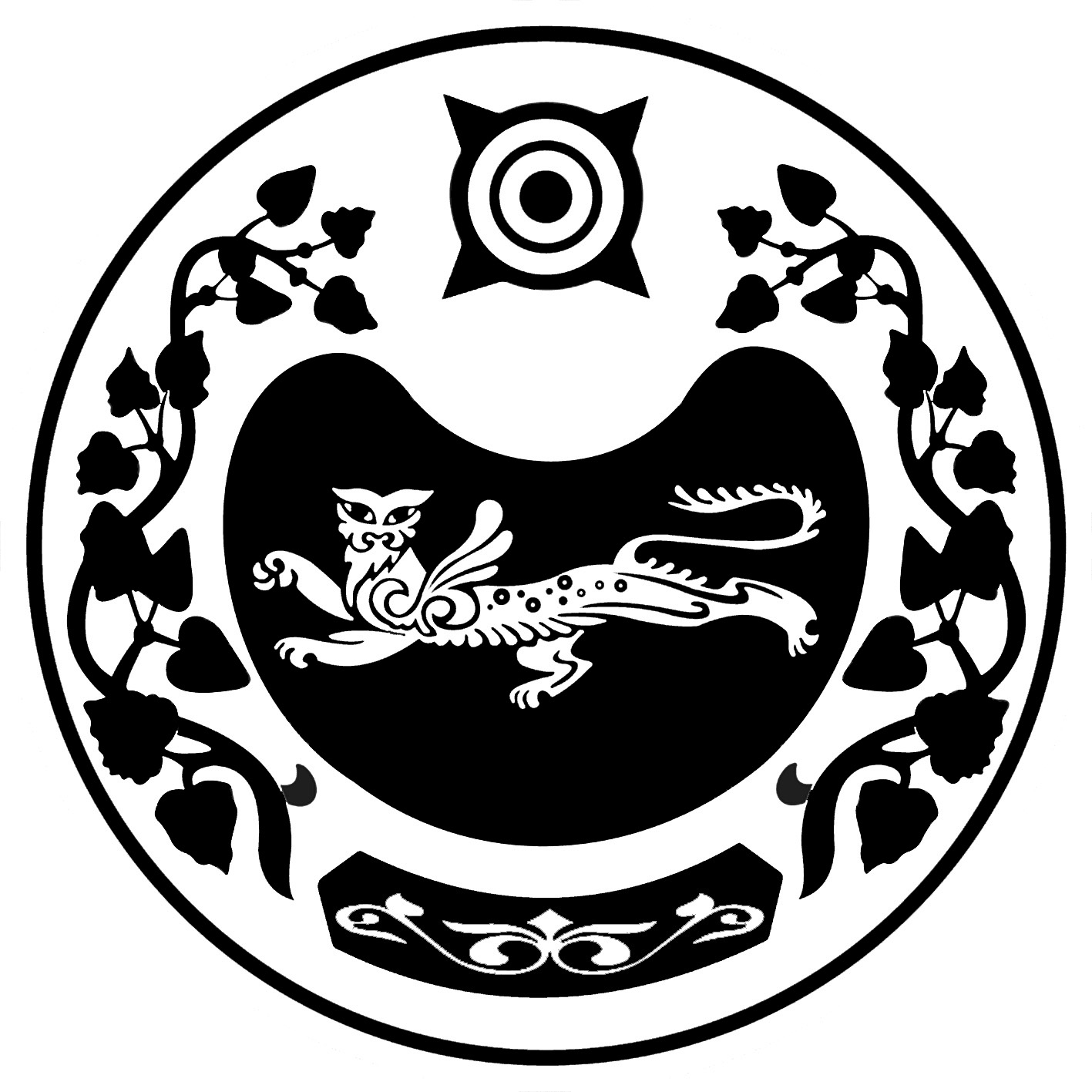 РОССИЯ ФЕДЕРАЦИЯЗЫ				РОССИЙСКАЯ ФЕДЕРАЦИЯ   ХАКАС РЕСПУБЛИКАНЫН				 РЕСПУБЛИКА ХАКАСИЯ	АFБАН ПИЛТİРİ				       АДМИНИСТРАЦИЯ   ПЎДİСТİН АДМИНИСТРАЦИЯЗЫ		        МОСКОВСКОГО СЕЛЬСОВЕТАП О С Т А Н О В Л Е Н И Е    от «9» января 2020 г.	                                                        № 2-п с. МосковскоеО внесении дополнения в Постановление от 26.12.2019 № 74-п «О наделении бюджетными полномочиямиАдминистратора доходов бюджета»      Руководствуясь ст.160.1 Бюджетного Кодекса Российской Федерации, Постановлением от 26.12.2019 № 74-п «О наделении бюджетными полномочиямиАдминистратора доходов бюджета» ПОСТАНОВЛЯЮ:Внести в приложение № 1 постановления от 26.12.2019г. № 74-п «О наделении бюджетными полномочиями администратора доходов бюджета» строкой следующего содержания: 00120230024100000150  - Субвенции бюджетам сельских поселений на выполнение передаваемых полномочий субъектов Российской Федерации, 000 1 16 10123 01 0101 140- Доходы от денежных взысканий (штрафов), поступающие в счет погашения задолженности, образовавшейся до 1 января 2020 года, подлежащие зачислению в бюджет муниципального образования по нормативам, действовавшим в 2019 году (доходы бюджетов сельских поселений за исключением доходов, направляемых на формирование муниципального дорожного фонда, а также иных платежей в случае принятия решения финансовым органом муниципального образования о раздельном учете задолженности), 000 1 16 10123 01 0131 140 -  Доходы от денежных взысканий (штрафов), поступающие в счет погашения задолженности, образовавшейся до 1 января 2020 года, подлежащие зачислению в бюджет муниципального образования по нормативам, действовавшим в 2019 году (доходы бюджетов городских поселений за исключением доходов, направляемых на формирование муниципального дорожного фонда, а также иных платежей в случае принятия решения финансовым органом муниципального образования о раздельном учете задолженности);– Субвенции бюджетам сельских поселений на выполнение                                           передаваемых полномочий субъектов Российской Федерации. Настоящее постановление вступает в силу со дня его принятия.Глава Московского сельсовета                              А.Н. Алимов